WORD 101 – FORMAT THE TEXT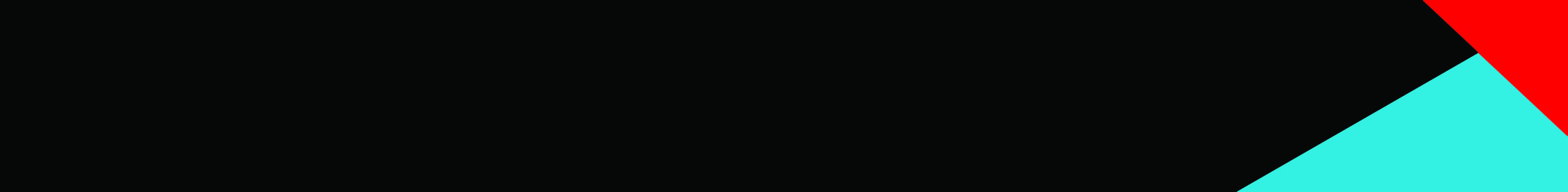 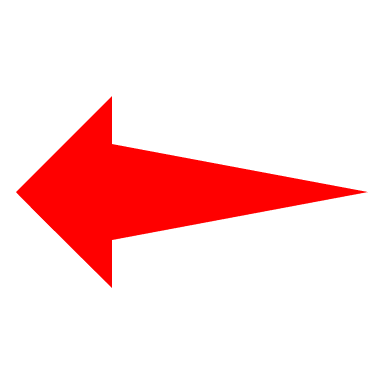 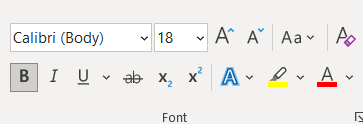 Using the font toolbar, highlight each word and change it according to legend below.